SUNDAY LUNCH DELIVERED TO YOUR HOME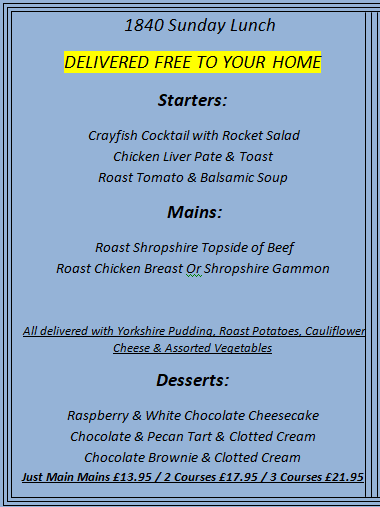 EMAIL ORDER FORM TO food2share@outlook.com AND WE WILL CONTACT YOU TO CONFIRM ORDER & DELIVERY ASAPLet us take the strain for you - We will bring you your Sunday Roast (meat / roasts/ stuffing / yorkies/ veg) enough for all of your guests, in an oven ready foiled tray – all cooked and ready to go–Just needs popping in the oven to be reheated, warm up the gravy and you will be ready to go.All delivered with Yorkshire Pudding, Roast Potatoes, Cauliflower Cheese & Assorted VegetablesWhy not make it a 2 or 3 course meal?We can also deliver you the starters and desserts as part of the meal, to making your Sunday complete –Just Main Mains £13.95 / 2 Courses £17.95 / 3 Courses £21.95 NameDelivery Address Inc Postcode(TF1 – TF8)Contact NumberDelivery Date & Preferred Time Slot or Pick up (10% discount for pick up)1200-13:00NameDelivery Address Inc Postcode(TF1 – TF8)Contact NumberDelivery Date & Preferred Time Slot or Pick up (10% discount for pick up)13:00-14:00NameDelivery Address Inc Postcode(TF1 – TF8)Contact NumberDelivery Date & Preferred Time Slot or Pick up (10% discount for pick up)14:00-15:00NameDelivery Address Inc Postcode(TF1 – TF8)Contact NumberDelivery Date & Preferred Time Slot or Pick up (10% discount for pick up)15:00-16:00StartersStartersQTYMainsMainsQTYDessertQTYCrayfish Cocktail & Rocket saladCrayfish Cocktail & Rocket saladRoast Shropshire GammonRoast Shropshire GammonRaspberry & White Chocolate CheesecakeChicken Liver Pate & ToastChicken Liver Pate & ToastRoast Shropshire BeefRoast Shropshire BeefChocolate & Pecan Tart & Clotted CreamRoast Tomato & Balsamic SoupRoast Tomato & Balsamic SoupRoast Chicken BreastRoast Chicken BreastChocolate Brownie & Clotted CreamRESTAURANT USERESTAURANT USEQtyTotalConfirmed Delivery DateConfirmed Delivery Slot1 course£13.952 Course£17.953 Course £21.95TOTAL